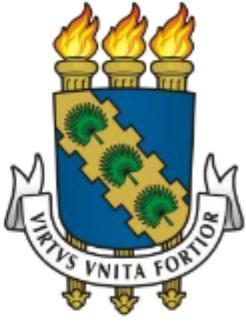 Fazer uma cópia deste arquivo para fazer o preenchimento. Após preenchido e devidamente assinado, deverá ser enviado para empreendedorismo@ufc.br e via formulário eletrônico por meio do link 1 – Data de Atualização da Formação da Equipe2 - Identificação do Projeto3 - Formação Atualizada da Equipe do Projeto Máximo de 6 membros, com pelo menos um bolsista (estudante de graduação) e um orientador (servidor docente ou técnico-administrativo).OBS 1: Preencher digitalmente os campos deste documento, assinar e enviar  para o email empreendedorismo@ufc.br .OBS 2: No assunto do email, deverá constar: “Atualização da Formação de Equipe do Programa Empreende UFC – ‘Título do Projeto – Mês/Ano “UNIVERSIDADE FEDERAL DO CEARÁPRÓ-REITORIA DE RELAÇÕES INTERNACIONAIS E DESENVOLVIMENTO INSTITUCIONAL Edital PIBI/UFC nº 07/2022 – Programa Empreende UFCANEXO VII – Formulário de Atualização da Formação de EquipeA Partir de:Título:Categoria:1 - Líder estudante de graduaçãoCategoria:2 - Líder estudante de pós-graduação ou servidor técnico/docenteLíder do ProjetoLíder do ProjetoLíder do ProjetoLíder do ProjetoLíder do ProjetoLíder do ProjetoLíder do ProjetoNome:Se estudante de graduação:Se estudante de graduação:Se estudante de graduação:Se estudante de graduação:Se estudante de graduação:Se estudante de graduação:Se estudante de graduação:Vínculo:(X) Bolsista     Curso:Campus:Semestre:Previsão de Conclusão:Previsão de Conclusão:Se estudante de pós-graduação:Se estudante de pós-graduação:Se estudante de pós-graduação:Se estudante de pós-graduação:Se estudante de pós-graduação:Se estudante de pós-graduação:Se estudante de pós-graduação:Cursando:(     ) Mestrado  (     ) DoutoradoPrograma/Curso: Programa/Curso: Programa/Curso: Campus:Semestre:Previsão de Conclusão:Previsão de Conclusão:Se servidor docente ou técnico-administrativo:Se servidor docente ou técnico-administrativo:Se servidor docente ou técnico-administrativo:Se servidor docente ou técnico-administrativo:Se servidor docente ou técnico-administrativo:Se servidor docente ou técnico-administrativo:Se servidor docente ou técnico-administrativo:Cargo:Lotação/Departamento: Lotação/Departamento: Lotação/Departamento: Unidade:Campus:Campus:Campus:Todos:Todos:Todos:Todos:Todos:Todos:Todos:Função principal no projeto:Função principal no projeto:Função principal no projeto:Função principal no projeto:Função principal no projeto:Função principal no projeto:Função principal no projeto:Descrição sumarizada com, no máximo, 250 caracteres com espaço – fonte Cambria tamanho 9 – espaçamento simples entre linhas. Exemplos de tipos de funções: (i) técnico-científica de desenvolvimento / produção; (ii) mercadológica/comercial; (iii) empreendedora / direcionamento estratégico; (iv) ou gerencial / administrativo-financeiraDescrição sumarizada com, no máximo, 250 caracteres com espaço – fonte Cambria tamanho 9 – espaçamento simples entre linhas. Exemplos de tipos de funções: (i) técnico-científica de desenvolvimento / produção; (ii) mercadológica/comercial; (iii) empreendedora / direcionamento estratégico; (iv) ou gerencial / administrativo-financeiraDescrição sumarizada com, no máximo, 250 caracteres com espaço – fonte Cambria tamanho 9 – espaçamento simples entre linhas. Exemplos de tipos de funções: (i) técnico-científica de desenvolvimento / produção; (ii) mercadológica/comercial; (iii) empreendedora / direcionamento estratégico; (iv) ou gerencial / administrativo-financeiraDescrição sumarizada com, no máximo, 250 caracteres com espaço – fonte Cambria tamanho 9 – espaçamento simples entre linhas. Exemplos de tipos de funções: (i) técnico-científica de desenvolvimento / produção; (ii) mercadológica/comercial; (iii) empreendedora / direcionamento estratégico; (iv) ou gerencial / administrativo-financeiraDescrição sumarizada com, no máximo, 250 caracteres com espaço – fonte Cambria tamanho 9 – espaçamento simples entre linhas. Exemplos de tipos de funções: (i) técnico-científica de desenvolvimento / produção; (ii) mercadológica/comercial; (iii) empreendedora / direcionamento estratégico; (iv) ou gerencial / administrativo-financeiraDescrição sumarizada com, no máximo, 250 caracteres com espaço – fonte Cambria tamanho 9 – espaçamento simples entre linhas. Exemplos de tipos de funções: (i) técnico-científica de desenvolvimento / produção; (ii) mercadológica/comercial; (iii) empreendedora / direcionamento estratégico; (iv) ou gerencial / administrativo-financeiraDescrição sumarizada com, no máximo, 250 caracteres com espaço – fonte Cambria tamanho 9 – espaçamento simples entre linhas. Exemplos de tipos de funções: (i) técnico-científica de desenvolvimento / produção; (ii) mercadológica/comercial; (iii) empreendedora / direcionamento estratégico; (iv) ou gerencial / administrativo-financeiraMembro 2 Membro 2 Membro 2 Membro 2 Membro 2 Membro 2 Membro 2 Nome:Se estudante de graduação:Se estudante de graduação:Se estudante de graduação:Se estudante de graduação:Se estudante de graduação:Se estudante de graduação:Se estudante de graduação:Vínculo:(    ) Bolsista     (    ) VoluntárioCurso:Campus:Semestre:Previsão de Conclusão:Previsão de Conclusão:Se estudante de pós-graduação:Se estudante de pós-graduação:Se estudante de pós-graduação:Se estudante de pós-graduação:Se estudante de pós-graduação:Se estudante de pós-graduação:Se estudante de pós-graduação:Cursando:(     ) Mestrado  (     ) DoutoradoPrograma/Curso: Programa/Curso: Programa/Curso: Campus:Semestre:Previsão de Conclusão:Previsão de Conclusão:Se servidor docente ou técnico-administrativo:Se servidor docente ou técnico-administrativo:Se servidor docente ou técnico-administrativo:Se servidor docente ou técnico-administrativo:Se servidor docente ou técnico-administrativo:Se servidor docente ou técnico-administrativo:Se servidor docente ou técnico-administrativo:Cargo:Lotação/Departamento: Lotação/Departamento: Lotação/Departamento: Unidade:Campus:Campus:Campus:Todos:Todos:Todos:Todos:Todos:Todos:Todos:Função principal no projeto:Função principal no projeto:Função principal no projeto:Função principal no projeto:Função principal no projeto:Função principal no projeto:Função principal no projeto:Descrição sumarizada com, no máximo, 250 caracteres com espaço – fonte Cambria tamanho 9 – espaçamento simples entre linhas.Descrição sumarizada com, no máximo, 250 caracteres com espaço – fonte Cambria tamanho 9 – espaçamento simples entre linhas.Descrição sumarizada com, no máximo, 250 caracteres com espaço – fonte Cambria tamanho 9 – espaçamento simples entre linhas.Descrição sumarizada com, no máximo, 250 caracteres com espaço – fonte Cambria tamanho 9 – espaçamento simples entre linhas.Descrição sumarizada com, no máximo, 250 caracteres com espaço – fonte Cambria tamanho 9 – espaçamento simples entre linhas.Descrição sumarizada com, no máximo, 250 caracteres com espaço – fonte Cambria tamanho 9 – espaçamento simples entre linhas.Descrição sumarizada com, no máximo, 250 caracteres com espaço – fonte Cambria tamanho 9 – espaçamento simples entre linhas.Membro 3(excluir se não utilizado)Membro 3(excluir se não utilizado)Membro 3(excluir se não utilizado)Membro 3(excluir se não utilizado)Membro 3(excluir se não utilizado)Membro 3(excluir se não utilizado)Membro 3(excluir se não utilizado)Nome:Se estudante de graduação:Se estudante de graduação:Se estudante de graduação:Se estudante de graduação:Se estudante de graduação:Se estudante de graduação:Se estudante de graduação:Vínculo:(    ) Bolsista     (    ) VoluntárioCurso:Campus:Semestre:Previsão de Conclusão:Previsão de Conclusão:Se estudante de pós-graduação:Se estudante de pós-graduação:Se estudante de pós-graduação:Se estudante de pós-graduação:Se estudante de pós-graduação:Se estudante de pós-graduação:Se estudante de pós-graduação:Cursando:(     ) Mestrado  (     ) DoutoradoPrograma/Curso: Programa/Curso: Programa/Curso: Campus:Semestre:Previsão de Conclusão:Previsão de Conclusão:Se servidor docente ou técnico-administrativo:Se servidor docente ou técnico-administrativo:Se servidor docente ou técnico-administrativo:Se servidor docente ou técnico-administrativo:Se servidor docente ou técnico-administrativo:Se servidor docente ou técnico-administrativo:Se servidor docente ou técnico-administrativo:Cargo:Lotação/Departamento: Lotação/Departamento: Lotação/Departamento: Unidade:Campus:Campus:Campus:Todos:Todos:Todos:Todos:Todos:Todos:Todos:Função principal no projeto:Função principal no projeto:Função principal no projeto:Função principal no projeto:Função principal no projeto:Função principal no projeto:Função principal no projeto:Descrição sumarizada com, no máximo, 250 caracteres com espaço – fonte Cambria tamanho 9 – espaçamento simples entre linhas.Descrição sumarizada com, no máximo, 250 caracteres com espaço – fonte Cambria tamanho 9 – espaçamento simples entre linhas.Descrição sumarizada com, no máximo, 250 caracteres com espaço – fonte Cambria tamanho 9 – espaçamento simples entre linhas.Descrição sumarizada com, no máximo, 250 caracteres com espaço – fonte Cambria tamanho 9 – espaçamento simples entre linhas.Descrição sumarizada com, no máximo, 250 caracteres com espaço – fonte Cambria tamanho 9 – espaçamento simples entre linhas.Descrição sumarizada com, no máximo, 250 caracteres com espaço – fonte Cambria tamanho 9 – espaçamento simples entre linhas.Descrição sumarizada com, no máximo, 250 caracteres com espaço – fonte Cambria tamanho 9 – espaçamento simples entre linhas.Membro 4(excluir se não utilizado)Membro 4(excluir se não utilizado)Membro 4(excluir se não utilizado)Membro 4(excluir se não utilizado)Membro 4(excluir se não utilizado)Membro 4(excluir se não utilizado)Membro 4(excluir se não utilizado)Nome:Se estudante de graduação:Se estudante de graduação:Se estudante de graduação:Se estudante de graduação:Se estudante de graduação:Se estudante de graduação:Se estudante de graduação:Vínculo:(    ) Bolsista     (    ) VoluntárioCurso:Campus:Semestre:Previsão de Conclusão:Previsão de Conclusão:Se estudante de pós-graduação:Se estudante de pós-graduação:Se estudante de pós-graduação:Se estudante de pós-graduação:Se estudante de pós-graduação:Se estudante de pós-graduação:Se estudante de pós-graduação:Cursando:(     ) Mestrado  (     ) DoutoradoPrograma/Curso: Programa/Curso: Programa/Curso: Campus:Semestre:Previsão de Conclusão:Previsão de Conclusão:Se servidor docente ou técnico-administrativo:Se servidor docente ou técnico-administrativo:Se servidor docente ou técnico-administrativo:Se servidor docente ou técnico-administrativo:Se servidor docente ou técnico-administrativo:Se servidor docente ou técnico-administrativo:Se servidor docente ou técnico-administrativo:Cargo:Lotação/Departamento: Lotação/Departamento: Lotação/Departamento: Unidade:Campus:Campus:Campus:Todos:Todos:Todos:Todos:Todos:Todos:Todos:Função principal no projeto:Função principal no projeto:Função principal no projeto:Função principal no projeto:Função principal no projeto:Função principal no projeto:Função principal no projeto:Descrição sumarizada com, no máximo, 250 caracteres com espaço – fonte Cambria tamanho 9 – espaçamento simples entre linhas.Descrição sumarizada com, no máximo, 250 caracteres com espaço – fonte Cambria tamanho 9 – espaçamento simples entre linhas.Descrição sumarizada com, no máximo, 250 caracteres com espaço – fonte Cambria tamanho 9 – espaçamento simples entre linhas.Descrição sumarizada com, no máximo, 250 caracteres com espaço – fonte Cambria tamanho 9 – espaçamento simples entre linhas.Descrição sumarizada com, no máximo, 250 caracteres com espaço – fonte Cambria tamanho 9 – espaçamento simples entre linhas.Descrição sumarizada com, no máximo, 250 caracteres com espaço – fonte Cambria tamanho 9 – espaçamento simples entre linhas.Descrição sumarizada com, no máximo, 250 caracteres com espaço – fonte Cambria tamanho 9 – espaçamento simples entre linhas.Membro 5(excluir se não utilizado)Membro 5(excluir se não utilizado)Membro 5(excluir se não utilizado)Membro 5(excluir se não utilizado)Membro 5(excluir se não utilizado)Membro 5(excluir se não utilizado)Membro 5(excluir se não utilizado)Nome:Se estudante de graduação:Se estudante de graduação:Se estudante de graduação:Se estudante de graduação:Se estudante de graduação:Se estudante de graduação:Se estudante de graduação:Vínculo:(    ) Bolsista     (    ) VoluntárioCurso:Campus:Semestre:Previsão de Conclusão:Previsão de Conclusão:Se estudante de pós-graduação:Se estudante de pós-graduação:Se estudante de pós-graduação:Se estudante de pós-graduação:Se estudante de pós-graduação:Se estudante de pós-graduação:Se estudante de pós-graduação:Cursando:(     ) Mestrado  (     ) DoutoradoPrograma/Curso: Programa/Curso: Programa/Curso: Campus:Semestre:Previsão de Conclusão:Previsão de Conclusão:Se servidor docente ou técnico-administrativo:Se servidor docente ou técnico-administrativo:Se servidor docente ou técnico-administrativo:Se servidor docente ou técnico-administrativo:Se servidor docente ou técnico-administrativo:Se servidor docente ou técnico-administrativo:Se servidor docente ou técnico-administrativo:Cargo:Lotação/Departamento: Lotação/Departamento: Lotação/Departamento: Unidade:Campus:Campus:Campus:Todos:Todos:Todos:Todos:Todos:Todos:Todos:Função principal no projeto:Função principal no projeto:Função principal no projeto:Função principal no projeto:Função principal no projeto:Função principal no projeto:Função principal no projeto:Descrição sumarizada com, no máximo, 250 caracteres com espaço – fonte Cambria tamanho 9 – espaçamento simples entre linhas.Descrição sumarizada com, no máximo, 250 caracteres com espaço – fonte Cambria tamanho 9 – espaçamento simples entre linhas.Descrição sumarizada com, no máximo, 250 caracteres com espaço – fonte Cambria tamanho 9 – espaçamento simples entre linhas.Descrição sumarizada com, no máximo, 250 caracteres com espaço – fonte Cambria tamanho 9 – espaçamento simples entre linhas.Descrição sumarizada com, no máximo, 250 caracteres com espaço – fonte Cambria tamanho 9 – espaçamento simples entre linhas.Descrição sumarizada com, no máximo, 250 caracteres com espaço – fonte Cambria tamanho 9 – espaçamento simples entre linhas.Descrição sumarizada com, no máximo, 250 caracteres com espaço – fonte Cambria tamanho 9 – espaçamento simples entre linhas.Membro 6 (excluir se não utilizado)Membro 6 (excluir se não utilizado)Membro 6 (excluir se não utilizado)Membro 6 (excluir se não utilizado)Membro 6 (excluir se não utilizado)Membro 6 (excluir se não utilizado)Membro 6 (excluir se não utilizado)Nome:Se estudante de graduação:Se estudante de graduação:Se estudante de graduação:Se estudante de graduação:Se estudante de graduação:Se estudante de graduação:Se estudante de graduação:Vínculo:(    ) Bolsista     (    ) VoluntárioCurso:Campus:Semestre:Previsão de Conclusão:Previsão de Conclusão:Se estudante de pós-graduação:Se estudante de pós-graduação:Se estudante de pós-graduação:Se estudante de pós-graduação:Se estudante de pós-graduação:Se estudante de pós-graduação:Se estudante de pós-graduação:Cursando:(     ) Mestrado  (     ) DoutoradoPrograma/Curso: Programa/Curso: Programa/Curso: Campus:Semestre:Previsão de Conclusão:Previsão de Conclusão:Se servidor docente ou técnico-administrativo:Se servidor docente ou técnico-administrativo:Se servidor docente ou técnico-administrativo:Se servidor docente ou técnico-administrativo:Se servidor docente ou técnico-administrativo:Se servidor docente ou técnico-administrativo:Se servidor docente ou técnico-administrativo:Cargo:Lotação/Departamento: Lotação/Departamento: Lotação/Departamento: Unidade:Campus:Campus:Campus:Todos:Todos:Todos:Todos:Todos:Todos:Todos:Função principal no projeto:Função principal no projeto:Função principal no projeto:Função principal no projeto:Função principal no projeto:Função principal no projeto:Função principal no projeto:Descrição sumarizada com, no máximo, 250 caracteres com espaço – fonte Cambria tamanho 9 – espaçamento simples entre linhas.Descrição sumarizada com, no máximo, 250 caracteres com espaço – fonte Cambria tamanho 9 – espaçamento simples entre linhas.Descrição sumarizada com, no máximo, 250 caracteres com espaço – fonte Cambria tamanho 9 – espaçamento simples entre linhas.Descrição sumarizada com, no máximo, 250 caracteres com espaço – fonte Cambria tamanho 9 – espaçamento simples entre linhas.Descrição sumarizada com, no máximo, 250 caracteres com espaço – fonte Cambria tamanho 9 – espaçamento simples entre linhas.Descrição sumarizada com, no máximo, 250 caracteres com espaço – fonte Cambria tamanho 9 – espaçamento simples entre linhas.Descrição sumarizada com, no máximo, 250 caracteres com espaço – fonte Cambria tamanho 9 – espaçamento simples entre linhas.Orientador(a) (servidor docente ou técnico-administrativo)(excluir se líder for orientador)Orientador(a) (servidor docente ou técnico-administrativo)(excluir se líder for orientador)Orientador(a) (servidor docente ou técnico-administrativo)(excluir se líder for orientador)Orientador(a) (servidor docente ou técnico-administrativo)(excluir se líder for orientador)Orientador(a) (servidor docente ou técnico-administrativo)(excluir se líder for orientador)Nome: Cargo:Lotação/Departamento: Lotação/Departamento: Unidade:Campus:Declaração do Orientador ou do Líder da Equipe¹Declaro que as informações acima são verdadeiras e que assumo inteira responsabilidade pelos dados fornecidos neste formulário, responsabilizando-me pelo fornecimento, omissão e/ou inclusão de dados inverídicos.________________________________________________Nome do Líder ou Orientador da Equipe